Primary 6 Homework Overview 26/1/24BurnsSpelling/ReadingWell done if you have managed to recite your whole poem. Keep practising if you are not there yet.  Remember, if you don’t want to be part of the Burns competition, that’s okay, but we would really like to hear you present, to assess your solo presentation. Song CompetitionMr Maddocks is looking for a group/soloist who would like to sing ‘Green Grow’.  Please practise this song and let me know if you would like to be considered.  To access this link, you will need to access this homework sheet from the Primary 6 homework tab.https://www.youtube.com/watch?v=Io-n-WIcj_MReading Homework:Continue to read your book at home.Spelling: Copy your spelling words three times in your jotter, then complete the metalinguistic activity. f,ff,ph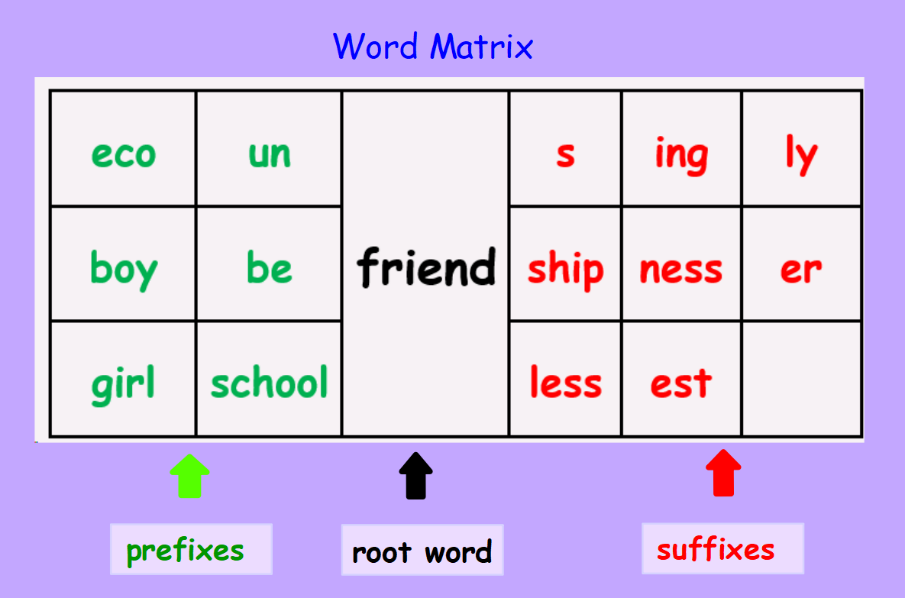 We can add a prefix or suffix, before or after a word, to create new words.  Have a go, using the word Matrix below.  How many words can you make?  Can you create any new words using a prefix AND a suffix?  Words have to make sense, so make sure you can explain the word!REDYELLOWGREENforfromoffbluffstaffFebruaryfriendlyfollowingeffortmuffinoffersphereparagraphJosephelephantsatisfiedperformancefierceoffensiveaffectatmospherepharmacytriumphphysicalalphabet